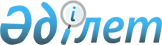 Қызыл кесік ауылдық округіне қарасты Қуан елді мекенінде қой-ешкі малдарынан бруцеллез ауруының шығуына байланысты шектеу қою туралы
					
			Күшін жойған
			
			
		
					Шығыс Қазақстан облысы Тарбағатай ауданы әкімдігінің 2007 жылғы 12 желтоқсандағы N 445 қаулысы. Шығыс Қазақстан облысы Әділет департаментінің Тарбағатай аудандық Әділет басқармасында 2008 жылғы 5 қаңтарда № 5-16-46 тіркелді. Күші жойылды - 2009 жылғы 05 маусымдағы № 1240 Тарбағатай ауданы әкімінің аппаратының хаты негізінде, қабылданған мерзімінің бітуіне байланысты      Ескерту. Күші жойылды - 2009.06.05 № 1240 Тарбағатай ауданы әкімінің аппаратының хаты негізінде, қабылданған мерзімінің бітуіне байланысты.      РҚАО ескертпесі.

      Мәтінде авторлық орфография және пунктуация сақталған.

      Тарбағатай аудандық аумақтық инспекциясының бас мемлекеттік ветеринария инспекторының эпизоотиялық зерттеу анықтау актісі және картасы негізінде Қызыл кесік ауылдық округіне қарасты Қуан елді мекен тұрғындарының қой-ешкі малдарын бруцеллез ауруынан тазарту мақсатында Қазақстан Республикасының «Ветеринария туралы» 2002 жылғы 10 шілдедегі № 339-II Заңының 27 бабына және «Жергілікті мемлекеттік басқару туралы» 2001 жылғы 23 қаңтардағы № 148-II Заңының 37 бабының 1,2 тармағын басшылыққа алып ҚАУЛЫ ҚАБЫЛДАЙДЫ:



      1. Тарбағатай ауданы Қызыл кесік ауылдық округінің Қуан елді мекені аумағы көлемінде 2008 жылдың 1 қаңтарынан бастап шектеу жариялансын.



      2. Қазақстан Республикасы Ветеринариялық Зандылықтарына сәйкес Қызыл кесік ауылдық округінің Қуан елді мекені аумағы бруцеллез ауруынан тазарту мақсатындағы малдәрігерлік шараларының жоспары бекітілсін. /Қосымша № 1/



      3. Бруцеллез ауруын түпкілікті жою мақсатында жасалған, шектеулік іс шаралардың малдәрігерлік зандылықтарға сай толық орындалуын қамтамасыз етуін Қазақстан Республикасы Ауыл шаруашылығы Министрлігі Агроөнеркәсіптік кешендегі мемлекеттік инспекция комитетінің Тарбағатай аудандық аумақтық инспекциясы бастығы (Б. Қажыкенов келісімі бойынша), аудандық санитарлық-эпидемиологиялық қадағалау басқармасы бастығы (М. Сулейменова келісімі бойынша), аудандық ауыл шаруашылық бөлімінің бастығы (М. Тырнақбаев) тапсырылсын.

      4. Аудандық ішкі істер бөлімше (Е. Сейлханов келісімі бойынша) шектеу уақытында ауру малдар, олардан алынатын өнімдер мен шикізаттардың заңсыз тасымалдауын қадағалауды қамтамасыз етсін.

      5. Атқарылған шаралардың орындалуы туралы күнделікті аудандық төтенше жағдайлар жөніндегі комиссиясына ақпарат беріп отыру ауданның бас мемлекеттік ветеринария инспекторы Д. Тулембаевқа жене Қызыл кесік ауылдық округінің әкімі А. Қаратаевқа міндеттелсін.

      6. Қаулының орындалуына бақылау, басшылық жасау аудан әкімінің орынбасары Н. Қараталовқа жүктелсін.

      7. Осы қаулы аудандық әділет басқармасынан тіркеуден өткеннен кейін қолдансықа енгізілсін.      Тарбағатай аудан әкімінің міндетін

      атқарушы, аудан әкімінің орынбасары      С. Жақаев

Тарбағатай ауданы Қызыл кесік ауыл ауыл округі Қуан елді мекені  бойынша 2008 жылға адам мен жануарға ортақ бруцеллез ауруын түпкілікті жою мақсатында қойылған шектеудің іс шаралары      Аппарат басшысы            А. Нурбеков
					© 2012. Қазақстан Республикасы Әділет министрлігінің «Қазақстан Республикасының Заңнама және құқықтық ақпарат институты» ШЖҚ РМК
				Р/сАтқарылатын іс  шараларОрындалу  мерзіміОрындаушыIАурудан сақтандыру  шаралары1Шектеу қойылған  уакытта Қуан елді  мекенінің аймағында бруцеллез індетінің эпизоотиялық ошағын анықтап,  қоздырғышын жою,  залалсыздандыру  шараларын іске  асыру, ауру  қоздырғышын  тасымалдау жолын қыю.Тазарғанға дейінАудандық  аумактық  инспекциясы  ветеринариялық  қадағалау  бөлімінің  мамандары2Ауруға күдікті  қолайсыз  аймақтардың  шекарасын анықтауАуру  шыққан  уақыттаАуыл округінің  әкімі, вет. инспекторы3Тірідей барлық мал  түліктерін осы  аумақтан жене осы  аумаққа  тасымалдауға тыйым  салу (ауру малдарды ет комбинатына  тасымалдаудан  басқа)Тазарғанға дейінАудандық  аумақтық  инспекция  ветеринариялық  қадағалау  бөлімінің  мамандары, а/о вет. инспекторы4Ауру шыққан  аймақтан шөп,  сынама басқада  дәнді дақылдар  дайындап  тасымалдауға тыйым  салуТазарғанға дейінАудандық  аумақтық  инспекция  ветеринариялық  қадағалау  бөлімінің  мамандары, а/о вет. инспекторы5Бруцеллезге оң  таңба берген  малдарды 5 күн  ішінде төлдерінен  айырып, басқа  малдарға қоспай  қандайда болмасын бағалылығына  тұкымына қарамастан жемдеуге, семіртуге қоймастан 5 күн  ішінде жою.Қолма қолАудандық  аумақтық  инспекция  ветеринариялық  қадағалау  бөлімінің  мамандары, а/о вет. инспекторы 6Бруцеллез ауруы  шыққан отар табынды аурудан таза табын  дар мен отарларға  қоспай жеке ұстауға нұсқау беру.Жыл бойыАудандық  аумақтық  инспекция  ветеринариялық  қадағалау  бөлімінің  мамандары, а/о вет. инспекторы 7Дені сау малдарды,  бұрын ауру малдар  тұрған қора-жайға,  аулаға механикалық  тазалық жүргізіп,  толық  дезинфекциядан  өткеннен кейін және дезинсекция,  дератизация жасап  енгізу.ҮнеміАудандық  аумақтық  инспекция  ветеринариялық  қадағалау  бөлімінің  мамандары, а/о вет. инспекторы  мал иесі8Ауру шыққан мал  отары, табын  жайылған шабындық  жердің шөбі  дайындалса оны 3 ай сақтап барып  пайдалану.Тазарғанға дейінШаруашылық  басқарма  басшылары9Ауру шыққан  қолайсыз аймақта  төмендегідей тыйым  салу:

Қой ешкі малдарын  сауып, құрт,  ірімшік, май  дайындау

Дезинфекциядан  өтпеген тері  дайындауТазарғанға дейінАудандық  аумақтық  инспекция  ветеринариялық  қадағалау  бөлімінің мамандары, а/о ветеринария инспекторы 10Ауруға белгі берген малдарды  ветеринариялық - санитариялық  ережелерді сақтай  отырып мал соятын  орын дайындап союды ұйымдастыруУақытындаАуыл округінің әкімі,  ветеринария  инспекторы11Өлген малдардың, іш тастаған  өлекселерді қолма  қол жойып, мал  моласына көмдіру.Қолма қолАуыл округінің әкімі,  ветеринария  инспекторы12Ауру малдардың  қиын, салынған  төсеніштерін залалсыздандырып,  жоюды (химиялық, биологиялық  жолдармен)  ұйымдастыру.ҮнеміАуыл округінің  әкімі,  ветеринария  инспекторы13Ауру бойынша  қолайсыз аймақтағы  барлық қой-ешкі  малдарынан екі рет  теріс қорытынды  алғанша  серологиялық  тексеруден өткізуТазарғанға дейінАуыл округінің  әкімі,  ветеринария  инспекторы,  лицензиат  малдәрігері14Ауыл тұрғындары  арасында бруцеллез  ауруының  қауіптілігі туралы  адам дәрігерлерімен бірлесіп, ақпарат  құралдары арқылы  түсінік жұмысын  жүргізу.ҮнеміАудандық  аумақтық  инспекция  ветеринариялық қадағалау  бөлімінің  мамандары1515-20 күн  аралығында барлық  малдардан ауруға  теріс таңба  бергенше 2- рет қан алдыру, 1-1,5 айда  2-рет қан алып,  теріс таңба алып,  қорытынды  залалсыздандыру  жұмысын жүргізіп  шектеуді алдыруТазарғанға дейінАудандық  аумақтық  инспекция  ветеринариялық  қадағалау  бөлімінің  мамандары, а/о ветеринария  инспекторы16Бруцеллез ауруы  шыққан қауіпті  пункттен халықты  диспансерлік  тексеруден өткізуҚолма қолАудандық СЭС,  медицина  қызметкерлері